РАБОЧАЯ ПРОГРАММА ПРОФЕССИОНАЛЬНОГО МОДУЛЯПМ 03. Изготовление деталей наметаллорежущих станках с программным управлениемпо стадиям технологического процесса в соответствии с требованиями охраны труда и экологической безопасностипрограммы подготовки квалифицированных рабочих, служащихдля профессии:  15.01.32 «Оператор станков с программным управлением»2017Рабочая программа профессионального модуля «Изготовление деталей на металлорежущих станках с программным управлением по стадиям технологического процесса в соответствии 
с требованиями охраны труда и экологической безопасности» разработана на основе Федерального государственного образовательного стандарта по профессии среднего профессионального образования 15.01.32 «Оператор станков с программным управлением»Организация-разработчик: Краевое государственное автономное профессиональное образовательное учреждение Пермский техникум промышленных и информационных технологийРазработчики: СОДЕРЖАНИЕ1. паспорт ПРОГРАММЫ ПРОФЕССИОНАЛЬНОГО МОДУЛЯИзготовление деталей на металлорежущих станках с программным управлением по стадиям технологического процесса в соответствии с требованиями охраны труда и экологической безопасностиОбласть применения программы	Программа профессионального модуля является частью основной профессиональной образовательной программы КГАПОУ Пермский техникум промышленных и информационных технологий в соответствии с ФГОС 
по профессии 15.01.32 «Оператор станков с программным управлением»Цель и планируемые результаты освоения профессионального модуляС целью овладения видом профессиональной деятельности  и соответствующими профессиональными компетенциями обучающийся в ходе освоения профессионального модуля должен освоить вид профессиональной деятельности ВД 2. Изготовление деталей на металлорежущих станках с программным управлением по стадиям технологического процесса в соответствии 
с требованиями охраны труда и экологической безопасностиСпецификация ПК/ разделов профессионального модуляСпецификация 3.1Спецификация 3.2Спецификация 3.3Спецификация 3.41.3.  Количество часов на освоение программы профессионального модуля:всего – 612 часа, в том числе:максимальной учебной нагрузки обучающегося – 159 часов, включая:обязательной аудиторной учебной нагрузки обучающегося – 106 часов;самостоятельной работы обучающегося – 53 часа;учебной и производственной практики –  144часа.3. СТРУКТУРА и содержание профессионального модуля3.1. Тематический план профессионального модуля 3.2. Содержание обучения по профессиональному модулю 4. УСЛОВИЯ РЕАЛИЗАЦИИ ПРОФЕССИОНАЛЬНОГО МОДУЛЯ4.1. Требования к материально-техническому обеспечениюПрограммы профессионального модуля реализуется в учебном кабинете 
«Технологии металлообработки» и мастерской металлообработки, библиотеки, читального зала с выходом в сеть Интернет.Оборудование учебного кабинета: «Технология металлообработки»комплект бланков технологической документации;комплект учебно-методической документации;комплект учебно-наглядных пособий;образцы деталей машин;Технические средства обучения:	ноутбук, мультимедийный проектор, экран. Оборудование мастерской металлообработки  по количеству обучающихся:набор гаечных ключейнабор отвертокмолотокштангенциркуль ШЦ-1штангенциркуль ШЩ-2микрометрнутромер микрометрическийугломерстойка индикаторнаярезцы токарныенабор фрезнабор сверлнабор метчиковстанок заточнойверстак столярныйплита поверочнаямагнитная стойкауниверсальная делительная головкакруглый поворотный столи участок станков:- станки токарно-винторезные; - станки фрезерные;- станки сверлильные;- станки шлифовальные;Реализация профессионального модуля предполагает обязательную производственную практику.4.2. Информационное обеспечение обученияПеречень рекомендуемых учебных изданий, Интернет-ресурсов, дополнительной литературыОсновная литератураБагдасарова Т.А. Современные станки с ЧПУ, 2009 ОИЦ «Академия»Багдасарова Т.А. Технология токарных работ  учебник, 2010, ОИЦ «Академия»Багдасарова Т.А. Токарь: Оборудование и технологическая оснастка 2007 ОИЦ «Академия»Багдасарова Т.А., Основы резания металлов , 2007 ОИЦ «Академия»Дополнительная литератураБагдасарова Т.А.  Токарное дело: Рабочая тетрадь,  2008 ОИЦ «Академия»Багдасарова Т.А. Допуски, посадки и технические измерения. Контрольные материалы, 2010 ОИЦ «Академия»Багдасарова Т.А. Допуски, посадки и технические измерения. Лабораторно-практические работы.2010, ОИЦ «Академия»Багдасарова Т.А. Допуски, посадки и технические измерения. Рабочая тетрадь2010ОИЦ «Академия»Багдасарова Т.А. Технология токарных работ. Рабочая тетрадь, 2010 ОИЦ «Академия»Багдасарова Т.А. Токарь-универсал  2007 ОИЦ «Академия»Багдасарова Т.А. Устройство металлорежущих станков. Рабочая тетрадь, 2010 , ОИЦ «Академия»ИНТЕРНЕТ-ресурсыhttp://www.bibliotekar.ru/spravochnik-54/20.htm4.3. Общие требования к организации образовательного процессаОсвоению данного модуля  предшествует изучение общепрофессиональных дисциплин: «Общие основы технологии металлообработки и работ на металлорежущих станках», «Основы материаловедения», «Основы электротехники», «Технические измерения», «Техническая графика».4.4. Кадровое обеспечение образовательного процессаТребования к квалификации педагогических (инженерно-педагогических) кадров, обеспечивающих обучение по междисциплинарному курсу (курсам): наличие высшего профессионального образования, соответствующего профилю модуля.Требования к квалификации педагогических кадров, осуществляющих руководство практикой.Инженерно-педагогический состав: дипломированные специалисты - преподаватели междисциплинарных курсов, а также общепрофессиональных дисциплин: «Общие основы технологии металлообработки и работ на металлорежущих станках», «Основы материаловедения», «Основы электротехники», «Технические измерения», «Техническая графика».Мастера: наличие 4-5 квалификационного разряда с обязательной стажировкой в профильных организациях не реже 1-го раза в 3 года. Опыт деятельности в организациях соответствующей профессиональной сферыКОНТРОЛЬИ ОЦЕНКА РЕЗУЛЬТАТОВ ОСВОЕНИЯ ПРОФЕССИОНАЛЬНОГО МОДУЛЯ 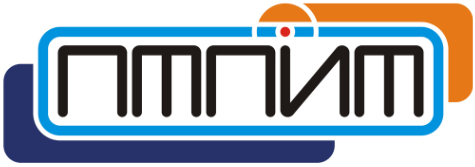 Краевое государственное автономное профессиональное образовательное учреждениеПермский техникум промышленных и информационных технологийСОГЛАСОВАНОна заседании методической комиссииПредседатель МК Дутлова Л.В.________________________________«_____»    __________________2017 г.УТВЕРЖДАЮЗам. директора по УР________________ Л.В.Коноплева                      «___»__________________ 2017 г.1. ПАСПОРТ ПРОГРАММЫ ПРОФЕССИОНАЛЬНОГО МОДУЛЯстр.42. результаты освоения ПРОФЕССИОНАЛЬНОГО МОДУЛЯ63. СТРУКТУРА и  содержание профессионального модуля94 условия реализации ПРОФЕССИОНАЛЬНОГО МОДУЛЯ195. Контроль и оценка результатов освоения профессионального модуля (вида профессиональной деятельности)21ПК 3.1Осуществлять подготовку и обслуживание рабочего места для работы на металлорежущих станках различного типа и вида с программным управлением ПК 3.2Осуществлять подготовку к использованию инструмента и оснастки для работы на металлорежущих станках различного вида и типа с программным управлением, настройку станка в соответствии с заданиемПК 3.3Осуществлять перенос программы на станок, адаптацию разработанных управляющих программ на основе анализа входных данных, технологической и конструкторской документацииПК 3.4Вести технологический процесс обработки и доводки деталей, заготовок и инструментов на металлорежущих станках с программным управлением с соблюдением требований к качеству, в соответствии с заданием и технической документациейВид профессиональной деятельности: Изготовление деталей наметаллорежущих станках спрограммным управлениемпо стадиям технологического процессав соответствии с требованиями охранытруда и экологическойбезопасностиПМ 3. Изготовление деталей на металлорежущих станках спрограммным управлением по стадиям технологического процесса в соответствии с требованиями охраны труда и экологической безопасностиВид профессиональной деятельности: Изготовление деталей наметаллорежущих станках спрограммным управлениемпо стадиям технологического процессав соответствии с требованиями охранытруда и экологическойбезопасностиПК 3.1. Осуществлять подготовку и обслуживание рабочего места для работы на металлорежущих станках различного вида и типа (сверлильных, токарных, фрезерных,копировальных, шпоночных и шлифовальных) с программным управлением.ПК 3.2. Осуществлять подготовку к использованию инструмента и оснастки для работы на металлорежущих станках различного вида и типа (сверлильных, токарных, фрезерных, копировальных, шпоночных и шлифовальных) с программным управлением, настройку станка в соответствии с заданием.ПК 3.3. Осуществлять перенос программы на станок, адаптацию разработанных управляющих программ на основе анализа входных данных, технологической иконструкторской документации.ПК 3.4. Вести технологический процесс обработки и доводки деталей, заготовок и инструментов на металлорежущих станках с программным управлением с соблюдением требований к качеству, в соответствии с заданием и технической документациейПК 3.1. Осуществлять подготовку и обслуживание рабочего места для работы на металлорежущих станках различного вида и типа (сверлильных, токарных, фрезерных,копировальных, шпоночных и шлифовальных) с программным управлением.ПК 3.1. Осуществлять подготовку и обслуживание рабочего места для работы на металлорежущих станках различного вида и типа (сверлильных, токарных, фрезерных,копировальных, шпоночных и шлифовальных) с программным управлением.ПК 3.1. Осуществлять подготовку и обслуживание рабочего места для работы на металлорежущих станках различного вида и типа (сверлильных, токарных, фрезерных,копировальных, шпоночных и шлифовальных) с программным управлением.ПК 3.1. Осуществлять подготовку и обслуживание рабочего места для работы на металлорежущих станках различного вида и типа (сверлильных, токарных, фрезерных,копировальных, шпоночных и шлифовальных) с программным управлением.Действия Умения Знания Материально-технические ресурсыВыполнение подготовительных работ и обслуживание рабочего места оператора станка с программнымуправлениемосуществлять подготовку к работе и обслуживание рабочегоместа оператора станка с программным управлением всоответствии с требованиями охраны труда,производственной санитарии, пожарной безопасности иэлектробезопасностиправила подготовки к работе и содержания рабочих местоператора станка с программным управлением, требованияохраны труда, производственной санитарии, пожарнойбезопасности и электробезопасности; устройство и принципы работы металлорежущих станков спрограммным управлением, правила подналадки;Инструкции Инфраструктурный лист WSКомпьютерные программы диагностики знаний по охране трудаПК 3.2. Осуществлять подготовку к использованию инструмента и оснастки для работы на металлорежущих станках различного вида и типа (сверлильных, токарных, фрезерных, копировальных, шпоночных и шлифовальных) с программным управлением, настройку станка в соответствии с заданием.ПК 3.2. Осуществлять подготовку к использованию инструмента и оснастки для работы на металлорежущих станках различного вида и типа (сверлильных, токарных, фрезерных, копировальных, шпоночных и шлифовальных) с программным управлением, настройку станка в соответствии с заданием.ПК 3.2. Осуществлять подготовку к использованию инструмента и оснастки для работы на металлорежущих станках различного вида и типа (сверлильных, токарных, фрезерных, копировальных, шпоночных и шлифовальных) с программным управлением, настройку станка в соответствии с заданием.ПК 3.2. Осуществлять подготовку к использованию инструмента и оснастки для работы на металлорежущих станках различного вида и типа (сверлильных, токарных, фрезерных, копировальных, шпоночных и шлифовальных) с программным управлением, настройку станка в соответствии с заданием.Действия Умения Знания Материально-технические ресурсыподготовке к использованию инструмента и оснастки дляработы на металлорежущих станках с программнымуправлением, настройку станка в соответствии с заданиемвыбирать и подготавливать к работе универсальные,специальные приспособления, режущий иконтрольно-измерительный инструментнаименование, назначение, устройство и правила примененияприспособлений, режущего и измерительного инструмента;правила определения режимов резания по справочникам ипаспорту станка;правила перемещения грузов и эксплуатации специальныхтранспортных и грузовых средств; правила проведения анализа и выбора готовых управляющихпрограммРежущий инструмент ПриспособленияИзмерительный инструментСправочникиЗаточной станокШаблоны ПК 3.3. Осуществлять перенос программы на станок, адаптацию разработанных управляющих программ на основе анализа входных данных, технологической и конструкторской документации.ПК 3.3. Осуществлять перенос программы на станок, адаптацию разработанных управляющих программ на основе анализа входных данных, технологической и конструкторской документации.ПК 3.3. Осуществлять перенос программы на станок, адаптацию разработанных управляющих программ на основе анализа входных данных, технологической и конструкторской документации.ПК 3.3. Осуществлять перенос программы на станок, адаптацию разработанных управляющих программ на основе анализа входных данных, технологической и конструкторской документации.Действия Умения Знания Материально-технические ресурсыперенос программы на станок, адаптации разработанныхуправляющих программ на основе анализа входных данных,технологической и конструкторской документации;составлять технологический процесс обработки деталей,изделий;определять режим резания по справочнику и паспорту станкаопределять возможности использования готовыхуправляющих программ на станках ЧПУосновные направления автоматизации производственныхпроцессов;системы программного управления станками;основные способы подготовки программыСправочники Компьютерные программы для расчёта режимов резания, составления технологической картыПК 3.4. Вести технологический процесс обработки и доводки деталей, заготовок и инструментов на металлорежущих станках с программным управлением с соблюдением требований к качеству, в соответствии с заданием и технической документациейПК 3.4. Вести технологический процесс обработки и доводки деталей, заготовок и инструментов на металлорежущих станках с программным управлением с соблюдением требований к качеству, в соответствии с заданием и технической документациейПК 3.4. Вести технологический процесс обработки и доводки деталей, заготовок и инструментов на металлорежущих станках с программным управлением с соблюдением требований к качеству, в соответствии с заданием и технической документациейПК 3.4. Вести технологический процесс обработки и доводки деталей, заготовок и инструментов на металлорежущих станках с программным управлением с соблюдением требований к качеству, в соответствии с заданием и технической документациейДействия Умения Знания Материально-технические ресурсыобработка и доводка деталей, заготовок и инструментов наметаллорежущих станках с программным управлением ссоблюдением требований к качеству, в соответствии сзаданием, технологической и конструкторской документацией.выполнять технологические операции при изготовлениидетали на металлорежущем станке с числовым программнымуправлением.организацию работ при многостаночном обслуживаниистанков с программным управлением;приемы, обеспечивающие заданную точность изготовлениядеталей.Станки (марки)Учебные пособия, в том числе электронныеКодпрофессиональных компетенцийНаименования разделов профессионального модуляВсего часовОбъем времени, отведенный на освоение междисциплинарного курса (курсов)Объем времени, отведенный на освоение междисциплинарного курса (курсов)Объем времени, отведенный на освоение междисциплинарного курса (курсов)Практика Практика Кодпрофессиональных компетенцийНаименования разделов профессионального модуляВсего часовОбязательная аудиторная учебная нагрузка обучающегосяОбязательная аудиторная учебная нагрузка обучающегосяСамостоятельная работа обучающегосяУчебная,часовПроизводственная(по профилю специальности),часовКодпрофессиональных компетенцийНаименования разделов профессионального модуляВсего часовВсего,часовв т.ч. лабораторные работы и практические занятия,часовВсего,часовУчебная,часовПроизводственная(по профилю специальности),часов12345678ПК 3.1. - 3.4.Раздел 1. Изготовление деталей наметаллорежущих станках с программным управлениемпо стадиям технологического процессав соответствии с требованиями охранытруда и экологической безопасностиУчебная и производственная практикаПрактикаД.ЭНаименование разделов профессионального модуля (ПМ), междисциплинарных курсов (МДК) и темСодержание учебного материала, лабораторные работы и практические занятия, самостоятельная работа обучающихся, курсовая работа (проект)Объем часовУровень освоения1234Раздел 1. ПМ 03. Изготовление деталей на металлорежущих станках с программным управлением по стадиямтехнологического процессав соответствии стребованиями охранытруда и экологической безопасностиМДК. 03.01. Изготовление деталей на металлорежущих станках с программным управлением по стадиямтехнологического процессав соответствии стребованиями охранытруда и экологической безопасности324Тема 1.1.Тема 1.1.Тема 1.1.Тема 1.1.Тема 1.1.Cодержание42Основные понятия оОсновные понятия оОсновные понятия оОсновные понятия оОсновные понятия оТипы систем программного управления станками. Системы управления замкнутогоТипы систем программного управления станками. Системы управления замкнутогоТипы систем программного управления станками. Системы управления замкнутогоТипы систем программного управления станками. Системы управления замкнутогоТипы систем программного управления станками. Системы управления замкнутогоТипы систем программного управления станками. Системы управления замкнутогоТипы систем программного управления станками. Системы управления замкнутогоТипы систем программного управления станками. Системы управления замкнутогоТипы систем программного управления станками. Системы управления замкнутогоТипы систем программного управления станками. Системы управления замкнутогопрограммном управлениипрограммном управлениипрограммном управлениипрограммном управлениипрограммном управлениитипа.   Копировальные   системытипа.   Копировальные   системытипа.   Копировальные   системыуправленияуправлениясо   следящимсо   следящимприводом.ЦикловоеЦикловоепрограммном управлениипрограммном управлениипрограммном управлениипрограммном управлениипрограммном управлениипрограммное  управление  станками.  Числовое  программное  управление  станками  ипрограммное  управление  станками.  Числовое  программное  управление  станками  ипрограммное  управление  станками.  Числовое  программное  управление  станками  ипрограммное  управление  станками.  Числовое  программное  управление  станками  ипрограммное  управление  станками.  Числовое  программное  управление  станками  ипрограммное  управление  станками.  Числовое  программное  управление  станками  ипрограммное  управление  станками.  Числовое  программное  управление  станками  ипрограммное  управление  станками.  Числовое  программное  управление  станками  ипрограммное  управление  станками.  Числовое  программное  управление  станками  ипрограммное  управление  станками.  Числовое  программное  управление  станками  истанками.станками.станками.станками.станками.программное  управление  станками.  Числовое  программное  управление  станками  ипрограммное  управление  станками.  Числовое  программное  управление  станками  ипрограммное  управление  станками.  Числовое  программное  управление  станками  ипрограммное  управление  станками.  Числовое  программное  управление  станками  ипрограммное  управление  станками.  Числовое  программное  управление  станками  ипрограммное  управление  станками.  Числовое  программное  управление  станками  ипрограммное  управление  станками.  Числовое  программное  управление  станками  ипрограммное  управление  станками.  Числовое  программное  управление  станками  ипрограммное  управление  станками.  Числовое  программное  управление  станками  ипрограммное  управление  станками.  Числовое  программное  управление  станками  истанками.станками.станками.станками.станками.системы ЧПУ. Классификация систем числового программного управления.системы ЧПУ. Классификация систем числового программного управления.системы ЧПУ. Классификация систем числового программного управления.системы ЧПУ. Классификация систем числового программного управления.системы ЧПУ. Классификация систем числового программного управления.системы ЧПУ. Классификация систем числового программного управления.системы ЧПУ. Классификация систем числового программного управления.системы ЧПУ. Классификация систем числового программного управления.Практические занятияПрактические занятияПрактические занятия6Определение режимов резания по справочнику и паспорту станка.Определение режимов резания по справочнику и паспорту станка.Определение режимов резания по справочнику и паспорту станка.Определение режимов резания по справочнику и паспорту станка.Определение режимов резания по справочнику и паспорту станка.Определение режимов резания по справочнику и паспорту станка.Определение режимов резания по справочнику и паспорту станка.Определение режимов резания по справочнику и паспорту станка.Оформление технической документации для станков с ЧПУ.Оформление технической документации для станков с ЧПУ.Оформление технической документации для станков с ЧПУ.Оформление технической документации для станков с ЧПУ.Оформление технической документации для станков с ЧПУ.Оформление технической документации для станков с ЧПУ.Оформление технической документации для станков с ЧПУ.Самостоятельная работа обучающихсяСамостоятельная работа обучающихсяСамостоятельная работа обучающихсяСамостоятельная работа обучающихсяСамостоятельная работа обучающихсяСамостоятельная работа обучающихся4..Повторная работа над учебным материалом.Повторная работа над учебным материалом.Повторная работа над учебным материалом.Повторная работа над учебным материалом.Повторная работа над учебным материалом.Повторная работа над учебным материалом...Подготовка докладов, рефератов.Подготовка докладов, рефератов.Подготовка докладов, рефератов.Подготовка докладов, рефератов.Решение ситуационных профессиональных задач.Решение ситуационных профессиональных задач.Решение ситуационных профессиональных задач.Решение ситуационных профессиональных задач.Решение ситуационных профессиональных задач.Решение ситуационных профессиональных задач.Заполнение таблиц.Заполнение таблиц.Подготовка ответов на контрольные вопросы.Подготовка ответов на контрольные вопросы.Подготовка ответов на контрольные вопросы.Подготовка ответов на контрольные вопросы.Подготовка ответов на контрольные вопросы.Подготовка ответов на контрольные вопросы.Тема 1.2.Тема 1.2.Тема 1.2.Тема 1.2.СодержаниеСодержание82Подготовка управляющихПодготовка управляющихПодготовка управляющихПодготовка управляющихПодготовкаПодготовкаинформации   дляинформации   дляуправляющихуправляющихуправляющихпрограмм.Методыподготовкиподготовкипрограмм для станков спрограмм для станков спрограмм для станков спрограмм для станков суправляющих  программ.  Операционные  технологические  процессы.  Выбор  режимауправляющих  программ.  Операционные  технологические  процессы.  Выбор  режимауправляющих  программ.  Операционные  технологические  процессы.  Выбор  режимауправляющих  программ.  Операционные  технологические  процессы.  Выбор  режимауправляющих  программ.  Операционные  технологические  процессы.  Выбор  режимауправляющих  программ.  Операционные  технологические  процессы.  Выбор  режимауправляющих  программ.  Операционные  технологические  процессы.  Выбор  режимауправляющих  программ.  Операционные  технологические  процессы.  Выбор  режимауправляющих  программ.  Операционные  технологические  процессы.  Выбор  режимауправляющих  программ.  Операционные  технологические  процессы.  Выбор  режимауправляющих  программ.  Операционные  технологические  процессы.  Выбор  режимаЧПУ.ЧПУ.резания для станков с ЧПУ. Разработка траекторий движения режущих инструментов.резания для станков с ЧПУ. Разработка траекторий движения режущих инструментов.резания для станков с ЧПУ. Разработка траекторий движения режущих инструментов.резания для станков с ЧПУ. Разработка траекторий движения режущих инструментов.резания для станков с ЧПУ. Разработка траекторий движения режущих инструментов.резания для станков с ЧПУ. Разработка траекторий движения режущих инструментов.резания для станков с ЧПУ. Разработка траекторий движения режущих инструментов.резания для станков с ЧПУ. Разработка траекторий движения режущих инструментов.резания для станков с ЧПУ. Разработка траекторий движения режущих инструментов.резания для станков с ЧПУ. Разработка траекторий движения режущих инструментов.резания для станков с ЧПУ. Разработка траекторий движения режущих инструментов.ЧПУ.ЧПУ.СоставлениеСоставлениерасчетно-технологической  картырасчетно-технологической  картырасчетно-технологической  картырасчетно-технологической  картырасчетно-технологической  картыи  карты  наладки  станка  с  ЧПУ.и  карты  наладки  станка  с  ЧПУ.и  карты  наладки  станка  с  ЧПУ.и  карты  наладки  станка  с  ЧПУ.СоставлениеСоставлениерасчетно-технологической  картырасчетно-технологической  картырасчетно-технологической  картырасчетно-технологической  картырасчетно-технологической  картыи  карты  наладки  станка  с  ЧПУ.и  карты  наладки  станка  с  ЧПУ.и  карты  наладки  станка  с  ЧПУ.и  карты  наладки  станка  с  ЧПУ.Программирование G-команды, М - команды, циклов, сокращений, арифметическихПрограммирование G-команды, М - команды, циклов, сокращений, арифметическихПрограммирование G-команды, М - команды, циклов, сокращений, арифметическихПрограммирование G-команды, М - команды, циклов, сокращений, арифметическихПрограммирование G-команды, М - команды, циклов, сокращений, арифметическихПрограммирование G-команды, М - команды, циклов, сокращений, арифметическихПрограммирование G-команды, М - команды, циклов, сокращений, арифметическихПрограммирование G-команды, М - команды, циклов, сокращений, арифметическихПрограммирование G-команды, М - команды, циклов, сокращений, арифметическихПрограммирование G-команды, М - команды, циклов, сокращений, арифметическихПрограммирование G-команды, М - команды, циклов, сокращений, арифметическихфункций,  рабочих   движений.функций,  рабочих   движений.функций,  рабочих   движений.функций,  рабочих   движений.КодированиеКодированиеиобработка  программы.обработка  программы.УстройстваУстройстваподготовки управляющих программ. Контроль и исправление управляющих программ.подготовки управляющих программ. Контроль и исправление управляющих программ.подготовки управляющих программ. Контроль и исправление управляющих программ.подготовки управляющих программ. Контроль и исправление управляющих программ.подготовки управляющих программ. Контроль и исправление управляющих программ.подготовки управляющих программ. Контроль и исправление управляющих программ.подготовки управляющих программ. Контроль и исправление управляющих программ.подготовки управляющих программ. Контроль и исправление управляющих программ.подготовки управляющих программ. Контроль и исправление управляющих программ.подготовки управляющих программ. Контроль и исправление управляющих программ.подготовки управляющих программ. Контроль и исправление управляющих программ.Автоматизация подготовки управляющих программ.Автоматизация подготовки управляющих программ.Автоматизация подготовки управляющих программ.Автоматизация подготовки управляющих программ.Автоматизация подготовки управляющих программ.Автоматизация подготовки управляющих программ.Автоматизация подготовки управляющих программ.Автоматизация подготовки управляющих программ.Самостоятельная работа обучающихсяСамостоятельная работа обучающихсяСамостоятельная работа обучающихсяСамостоятельная работа обучающихсяСамостоятельная работа обучающихсяСамостоятельная работа обучающихся6Повторная работа над учебным материалом.Повторная работа над учебным материалом.Повторная работа над учебным материалом.Повторная работа над учебным материалом.Повторная работа над учебным материалом.Выполнение упражнений по образцу.Выполнение упражнений по образцу.Выполнение упражнений по образцу.Выполнение упражнений по образцу.Выполнение упражнений по образцу....Подготовка докладов, рефератов.Подготовка докладов, рефератов.Подготовка докладов, рефератов.. Решение ситуационных профессиональных задач.. Решение ситуационных профессиональных задач.. Решение ситуационных профессиональных задач.. Решение ситуационных профессиональных задач.. Тестирование. Работа со справочной литературой. Работа со справочной литературой. Работа со справочной литературой.Тема 1.3.Тема 1.3.Содержание62Узлы,приводыиОсновные узлы и механизмы станков с ЧПУ. Базовые детали и направляющие. ПриводОсновные узлы и механизмы станков с ЧПУ. Базовые детали и направляющие. Приводэлементы   станковэлементы   станковиглавного  движения.  Привод  подач  и  позиционирования  станков  с  ЧПУ.  Системыглавного  движения.  Привод  подач  и  позиционирования  станков  с  ЧПУ.  Системыустройств ЧПУ.устройств ЧПУ.предохранительных  устройств  станков  с  ЧПУ,  датчики  обратной  связи  в  системахпредохранительных  устройств  станков  с  ЧПУ,  датчики  обратной  связи  в  системахконтроля станков с ЧПУ.Основные блоки и узлы  ЧПУ. Вспомогательные механизмыстанков с ПУ.Практические занятия6Устранение мелких неполадок в работе инструмента и приспособлений.Устранение мелких неполадок в работе инструмента и приспособлений.Проверка качества обработки поверхностей деталей.Проверка качества обработки поверхностей деталей.Самостоятельная работа обучающихсяСамостоятельная работа обучающихсяСамостоятельная работа обучающихсяСамостоятельная работа обучающихся61.   Повторная работа над учебным материалом.1.   Повторная работа над учебным материалом.1.   Повторная работа над учебным материалом.1.   Повторная работа над учебным материалом.2.   Выполнение упражнений по образцу.2.   Выполнение упражнений по образцу.2.   Выполнение упражнений по образцу.2.   Выполнение упражнений по образцу.3.Подготовка докладов, рефератов.Подготовка докладов, рефератов.Подготовка докладов, рефератов.4.   Решение ситуационных профессиональных задач.4.   Решение ситуационных профессиональных задач.4.   Решение ситуационных профессиональных задач.4.   Решение ситуационных профессиональных задач.4.   Решение ситуационных профессиональных задач.5.Тестирование.6.Работа со справочной литературой.Работа со справочной литературой.Работа со справочной литературой.Тема 1.4.Тема 1.4.Содержание42Классификация станков сКлассификация станков сКлассификация станков сНазначение и область применения станков с программным управлением, их особенности.Назначение и область применения станков с программным управлением, их особенности.ЧПУ.Классификация  станковпо  принципу  программного  управления,  способу  сменыЧПУ.инструмента, виду основной обработки и количеству совмещаемых операции, способуинструмента, виду основной обработки и количеству совмещаемых операции, способуинструмента, виду основной обработки и количеству совмещаемых операции, способуинструмента, виду основной обработки и количеству совмещаемых операции, способуустановки  заготовок  в  рабочую  позицию  станка,  способу  задания  управляющихустановки  заготовок  в  рабочую  позицию  станка,  способу  задания  управляющихпрограмм.  Виды  станков  с  программным  управлением:  станки  с  программнымпрограмм.  Виды  станков  с  программным  управлением:  станки  с  программнымперемещением, станки с программированием цикла и режимов обработки и станки сперемещением, станки с программированием цикла и режимов обработки и станки счисловым   программным   управлением.   Классификация   станков   с   числовымчисловым   программным   управлением.   Классификация   станков   с   числовымпрограммным  управлением  по  способу  задания  программы  и  по  возможностипрограммным  управлением  по  способу  задания  программы  и  по  возможностивоспроизводства программ.  Общие  требования  к  станкам  с ЧПУ.  Высокая  точностьвоспроизводства программ.  Общие  требования  к  станкам  с ЧПУ.  Высокая  точностьобработки и жесткость станка. Высокая надежность всех элементов станка. Длительноеобработки и жесткость станка. Высокая надежность всех элементов станка. Длительноесохранение  точности  обработки  в  процессе  эксплуатации  станка.  Сокращение  длинысохранение  точности  обработки  в  процессе  эксплуатации  станка.  Сокращение  длиныкинематических цепей.  Уменьшение массы  быстровращающихся цепей.  Уменьшениекинематических цепей.  Уменьшение массы  быстровращающихся цепей.  Уменьшениемассы  быстровращающихся  частей  станка.  Беззазорность  в  механических передачах.массы  быстровращающихся  частей  станка.  Беззазорность  в  механических передачах.Шариковинтовые пары. Жесткость ходовых винтов. Конструкции направляющих дляШариковинтовые пары. Жесткость ходовых винтов. Конструкции направляющих длястанков  с  программным  управлением.  Механические  узлы  станков  с  программнымстанков  с  программным  управлением.  Механические  узлы  станков  с  программнымуправлением.  Базовые  детали:  станина,  колонна,  основание.  Узлы  привода  главногоуправлением.  Базовые  детали:  станина,  колонна,  основание.  Узлы  привода  главногодвижения: шпиндель, механизмы изменения скоростей и подач. Узлы позиционирования:движения: шпиндель, механизмы изменения скоростей и подач. Узлы позиционирования:шпиндельные бабки, салазки, приводы перемещений. Вспомогательные узлы: устройствашпиндельные бабки, салазки, приводы перемещений. Вспомогательные узлы: устройствасмены  инструмента  и  заготовок,  уборки  стружки  и  смазки.  Конструкции  основныхсмены  инструмента  и  заготовок,  уборки  стружки  и  смазки.  Конструкции  основныхмеханических и электромеханических узлов станков с программным управлением.механических и электромеханических узлов станков с программным управлением.Практические занятия16Расчет  режимов  резания  по  формулам,  нахождение  требований  к  режимам  поРасчет  режимов  резания  по  формулам,  нахождение  требований  к  режимам  посправочникам при разных видах обработки.Составление    технологическогопроцесса    обработки    деталей,изделий    наСоставление    технологическогопроцесса    обработки    деталей,изделий    наметаллорежущих станках.Выполнение  процесса  обработки  с  пульта  управления  деталей  по  квалитетам  наВыполнение  процесса  обработки  с  пульта  управления  деталей  по  квалитетам  настанках с программным управлением.Установка и выполнение съема деталей после обработки.Контроль выхода инструмента в исходную точку и его корректировка.Замена блоков с инструментом.Установка инструмента в инструментальные блоки.Наблюдение  за  работой  систем  обслуживаемых  станков  по  показаниям  цифровыхНаблюдение  за  работой  систем  обслуживаемых  станков  по  показаниям  цифровыхтабло и сигнальных ламп.Самостоятельная работа обучающихсяСамостоятельная работа обучающихся81. Решение ситуационных профессиональных задач.1. Решение ситуационных профессиональных задач.2. Тестирование.3. Выполнение упражнений по образцу.3. Выполнение упражнений по образцу.4. Работа со справочной литературой и дополнительными источниками информации по данной теме.4. Работа со справочной литературой и дополнительными источниками информации по данной теме.4. Работа со справочной литературой и дополнительными источниками информации по данной теме.5. Работа с конспектом лекций.5. Работа с конспектом лекций.6. Подготовка ответов на контрольные вопросы.6. Подготовка ответов на контрольные вопросы.Тема 1.5.Содержание43Токарные станки с ПУ.Токарные  станки  с  программным  управлением.  Типы  станков,  ихконструктивныеособенности. Автоматизация работы станков с помощью систем ПУ формообразующихособенности. Автоматизация работы станков с помощью систем ПУ формообразующихдвижений, режимов обработки, технологических команд, вспомогательных движений,движений, режимов обработки, технологических команд, вспомогательных движений,смены  инструмента.  Технические  характеристики  и  общие  кинематические  схемысмены  инструмента.  Технические  характеристики  и  общие  кинематические  схемыстанков.   Компоновка   станков.   Конструктивное   исполнение   механизмов   подач,станков.   Компоновка   станков.   Конструктивное   исполнение   механизмов   подач,механизмов   смены   инструмента,   резцедержателей,   направляющих   механизмов.механизмов   смены   инструмента,   резцедержателей,   направляющих   механизмов.Приспособления    для    закрепления    деталей.    Конструкция    самоцентрирующихПриспособления    для    закрепления    деталей.    Конструкция    самоцентрирующихтрехкулачковых  патронов,  рычажных,  клиновых  и  клино-рычажных  патронов,  ихтрехкулачковых  патронов,  рычажных,  клиновых  и  клино-рычажных  патронов,  ихконструкция и  уход за ними.  Гидравлические и пневматические приводы центров иконструкция и  уход за ними.  Гидравлические и пневматические приводы центров ипатронов, их конструкция и уход за ними. Электромеханические приводы патронов, ихпатронов, их конструкция и уход за ними. Электромеханические приводы патронов, ихконструкция, уход за ними. Поводковые устройства. Инструмент для токарных станков сконструкция, уход за ними. Поводковые устройства. Инструмент для токарных станков сПУ.   Инструментальные   блоки,   державки   и   резцовые   вставки.   ПрогрессивныеПУ.   Инструментальные   блоки,   державки   и   резцовые   вставки.   Прогрессивныеконструкции  резцов  с  использованием  неперетачиваемых  многогранных  пластин.конструкции  резцов  с  использованием  неперетачиваемых  многогранных  пластин.Влияние  инструмента  на  точность  обработки.  Приспособления  для  закрепленияВлияние  инструмента  на  точность  обработки.  Приспособления  для  закрепленияинструмента  и  их  настройки  на  размер  на  станке  и  вне  станка.  Дополнительныеинструмента  и  их  настройки  на  размер  на  станке  и  вне  станка.  Дополнительныеустройства, обеспечивающие длительную работу станка без участия оператора. Сведенияустройства, обеспечивающие длительную работу станка без участия оператора. Сведенияо системах активного контроля детали, состояния режущего инструмента, диагностикио системах активного контроля детали, состояния режущего инструмента, диагностикиработы узлов станка. Устройства программного управления. Пульт управления станкомработы узлов станка. Устройства программного управления. Пульт управления станкоми  его  элементы.  Наладочные и  оперативные пульты  управления  станками.  Работа  ви  его  элементы.  Наладочные и  оперативные пульты  управления  станками.  Работа  вразличных режимах: автоматическом, с остановом, ручном. Работа по программе и вразличных режимах: автоматическом, с остановом, ручном. Работа по программе и врежиме коднабора. Задание программы непосредственно у станка. Особенности работы срежиме коднабора. Задание программы непосредственно у станка. Особенности работы сцифровой  индикацией.  Техническая  документация  для  настройки  станка.  Последова-цифровой  индикацией.  Техническая  документация  для  настройки  станка.  Последова-тельность  выполнения  оператором  настройки.  Типовые  детали,  обрабатываемые  нательность  выполнения  оператором  настройки.  Типовые  детали,  обрабатываемые  натокарных  станках  с  программным  управлением.  Особенности  технологии  обработкитокарных  станках  с  программным  управлением.  Особенности  технологии  обработкидеталей.   Режимы   обработки.   Техническое   обслуживание   станков   в   процесседеталей.   Режимы   обработки.   Техническое   обслуживание   станков   в   процессеэксплуатации.Типовые  неисправности  в  работе  станков,  их  причины  и  методы  устранения.Типовые  неисправности  в  работе  станков,  их  причины  и  методы  устранения.Требования к организации рабочего места оператора и безопасности труда.Требования к организации рабочего места оператора и безопасности труда.Практические занятия10Расчет  режимов  резания  по  формулам,  нахождение  требований  к  режимам  поРасчет  режимов  резания  по  формулам,  нахождение  требований  к  режимам  посправочникам при обработке на токарном станке.Составление  технологического  процесса  обработки  деталей,  изделий  на  токарныхСоставление  технологического  процесса  обработки  деталей,  изделий  на  токарныхстанках.Самостоятельная работа обучающихсяСамостоятельная работа обучающихсяСамостоятельная работа обучающихся81.Решение ситуационных профессиональных задач.Решение ситуационных профессиональных задач.2.Подготовка докладов, рефератов.Подготовка докладов, рефератов.3.Тестирование.4.Работа со схемами.5.Выполнение упражнений по образцу.Выполнение упражнений по образцу.6.Работа со справочной литературой и дополнительными источниками информации по данной теме.Работа со справочной литературой и дополнительными источниками информации по данной теме.Работа со справочной литературой и дополнительными источниками информации по данной теме.7.Работа с конспектом лекций.Работа с конспектом лекций.8.Подготовка ответов на контрольные вопросы.Подготовка ответов на контрольные вопросы.9.Работа с нормативными документами и инструкциями.Работа с нормативными документами и инструкциями.Тема 1.6.Тема 1.6.Содержание63Фрезерные станки с ПУ.Фрезерные станки с ПУ.Фрезерные  станки  с  программным  управлением.Типы  станков,  их  конструктивныеособенности.  Технологические  возможности  станков.  Технические  характеристики  иособенности.  Технологические  возможности  станков.  Технические  характеристики  икинематические схемы станков.Конструкция  отдельных  узлов  и  механизмов  фрезерных  станков  с  программнымКонструкция  отдельных  узлов  и  механизмов  фрезерных  станков  с  программнымуправлением.  Пульт  управления  станком.  Управление станком  в  автоматическом  иуправлением.  Пульт  управления  станком.  Управление станком  в  автоматическом  иналадочном  режимах.  Гидрооборудование  станков.  Механизмы  для  закрепленияналадочном  режимах.  Гидрооборудование  станков.  Механизмы  для  закрепленияинструмента: механические, электромеханические и гидравлические; их конструкция,инструмента: механические, электромеханические и гидравлические; их конструкция,уход  за  ними.  Инструмент  и  оснастка  для  его  закрепления.  Приспособления  дляуход  за  ними.  Инструмент  и  оснастка  для  его  закрепления.  Приспособления  длязакрепления заготовок и их установка на станке. Способы ориентации обрабатываемойзакрепления заготовок и их установка на станке. Способы ориентации обрабатываемойдетали на столе станка по нулевым точкам и координатным осям станка. Типовыедетали на столе станка по нулевым точкам и координатным осям станка. Типовыедетали,   обрабатываемые  на   фрезерных  станках  с   программным   управлением.детали,   обрабатываемые  на   фрезерных  станках  с   программным   управлением.Особенности   технологии   обработки   деталей.Режимы   резания.   Техническоеобслуживание  станков  в  процессе  эксплуатации.  Типовые  неисправности  в  работеобслуживание  станков  в  процессе  эксплуатации.  Типовые  неисправности  в  работестанков, их причины и методы устранения. Требования к организации рабочего местастанков, их причины и методы устранения. Требования к организации рабочего местаоператора и безопасности труда.Практические занятия10Расчет  режимов  резания  по  формулам,  нахождение  требований  к  режимам  поРасчет  режимов  резания  по  формулам,  нахождение  требований  к  режимам  посправочникам при фрезеровании.Составление  технологического  процесса  обработки  деталей,  изделий  на  фрезерныхСоставление  технологического  процесса  обработки  деталей,  изделий  на  фрезерныхстанках.Самостоятельная работаСамостоятельная работаобучающихся81.Решение ситуационных профессиональных задач.Решение ситуационных профессиональных задач.2.Тестирование.3.Выполнение упражнений по образцу.Выполнение упражнений по образцу.4.Подготовка докладов, рефератов.Подготовка докладов, рефератов.5.Работа со справочной литературой и дополнительными источниками информации по данной теме.Работа со справочной литературой и дополнительными источниками информации по данной теме.Работа со справочной литературой и дополнительными источниками информации по данной теме.6.Подготовка ответов на контрольные вопросы.Подготовка ответов на контрольные вопросы.7.Составление и расчет технологических карт.Составление и расчет технологических карт.8.Подготовка ответов на контрольные вопросы по теме.Подготовка ответов на контрольные вопросы по теме.9.Работа с нормативными документами.Работа с нормативными документами.Тема 1.7.Тема 1.7.Содержание42МногооперационныеМногооперационныеМногооперационныеМногооперационныеКонструктивные особенности многоцелевых станков с ЧПУ (обрабатывающих центров).Конструктивные особенности многоцелевых станков с ЧПУ (обрабатывающих центров).станки(обрабатывающиеПонятие об управляемой координате. Магазины инструментов, устройства для сменыПонятие об управляемой координате. Магазины инструментов, устройства для сменыцентры)с ПУ.инструмента, кодирование инструментов. Приводы станков,узлы позиционирования.Этапы  настройки  обрабатывающих  центров:  базирование  и  закрепление  заготовки;Этапы  настройки  обрабатывающих  центров:  базирование  и  закрепление  заготовки;совмещение  нуля  станка  и  нуля  программы;  настройка  режущих  инструментов  исовмещение  нуля  станка  и  нуля  программы;  настройка  режущих  инструментов  иразмещение их в магазине; ввод корректоров положения. Крепежные приспособления.размещение их в магазине; ввод корректоров положения. Крепежные приспособления.Пути  сокращения  вспомогательного  времени.  Стандартные  и  специальные  УСП.Пути  сокращения  вспомогательного  времени.  Стандартные  и  специальные  УСП.Механизация зажима путем использования универсальных гидравлических устройств.Механизация зажима путем использования универсальных гидравлических устройств.Режущий    и    вспомогательный    инструментдля    обрабатывающих    центров.Режущий    и    вспомогательный    инструментдля    обрабатывающих    центров.Приспособления  для  настройки  инструмента  на  размер  вне  станка.  ТребованияПриспособления  для  настройки  инструмента  на  размер  вне  станка.  Требованиябезопасности при работе на станках.Практические занятия6Обслуживание многоцелевых станков с числовым программным управлением (ЧПУ) иОбслуживание многоцелевых станков с числовым программным управлением (ЧПУ) иманипуляторов (роботов) для механической подачи заготовок на рабочее место.манипуляторов (роботов) для механической подачи заготовок на рабочее место.Управление группой станков с программным управлением.Самостоятельная работа обучающихсяСамостоятельная работа обучающихся51.Тестирование.2.Выполнение упражнений по образцу.3.Подготовка докладов, рефератов.4.Работа со справочной литературой и дополнительными источниками информации по данной теме.5.Составление плана и тезисов ответов на вопросы.Всего135Самостоятельная работа при изучении ПМ. 02Расчет  величины коррекции положения режущего инструмента. Составление сравнительной таблицы характеристик станков с ЧПУ токарной группы.Составления таблицы «Условная сигнализация на рабочем месте оператора»Сообщение на тему «Современные системы программного управления станками»Реферат на тему «Прецизионные токарные станки с ЧПУ»Сообщение «Возможности токарных станков нанометрической точности»Составление обобщающей таблицы «Шпиндельные узлы для высокоточных станков»Сообщение  на тему «Мехатронные узлы- модули станочного оборудования»Составление последовательности замены масла в трансмиссииОформление фрагмента технологической документации технологического процесса механической обработки по образцу.Оформление фрагмента технологической документации технологического процесса механической обработки по образцуВыполнение схемы закрепления  заготовки с использованием правила шести точек .Составление технологического процесса токарной обработки деталиСоставление технологического процесса фрезерной обработки деталиСоставление технологического процесса шлифовальной обработки деталиСоставление технологического процесса сверлильной обработки детали   Описание критериев оценки качества обработанной поверхностиСамостоятельная работа при изучении ПМ. 02Расчет  величины коррекции положения режущего инструмента. Составление сравнительной таблицы характеристик станков с ЧПУ токарной группы.Составления таблицы «Условная сигнализация на рабочем месте оператора»Сообщение на тему «Современные системы программного управления станками»Реферат на тему «Прецизионные токарные станки с ЧПУ»Сообщение «Возможности токарных станков нанометрической точности»Составление обобщающей таблицы «Шпиндельные узлы для высокоточных станков»Сообщение  на тему «Мехатронные узлы- модули станочного оборудования»Составление последовательности замены масла в трансмиссииОформление фрагмента технологической документации технологического процесса механической обработки по образцу.Оформление фрагмента технологической документации технологического процесса механической обработки по образцуВыполнение схемы закрепления  заготовки с использованием правила шести точек .Составление технологического процесса токарной обработки деталиСоставление технологического процесса фрезерной обработки деталиСоставление технологического процесса шлифовальной обработки деталиСоставление технологического процесса сверлильной обработки детали   Описание критериев оценки качества обработанной поверхностиПримерная тематика домашних работ:Гидравлические и пневматические системы станков с ПУПоказатели технологичности конструкции изделия, детали (деталь указывается преподавателем) Операции, выполняемые на многоцелевых станках с программным управлениемСпособы повышения качества обрабатываемой поверхности.Режущий инструмент, применяемый для обработки на станках с программным управлениемСпециальный режущий инструмент, применяемый для обработки на станках с программным управлениемСпособы обработки деталей с труднодоступными для обработки и измерения местами.Способы установки и выверки деталей.Приспособления, применяемые для обработки деталей, по видам технологического оборудования.Структурно-кинематические схемы с использованием условных обозначений. Примерная тематика домашних работ:Гидравлические и пневматические системы станков с ПУПоказатели технологичности конструкции изделия, детали (деталь указывается преподавателем) Операции, выполняемые на многоцелевых станках с программным управлениемСпособы повышения качества обрабатываемой поверхности.Режущий инструмент, применяемый для обработки на станках с программным управлениемСпециальный режущий инструмент, применяемый для обработки на станках с программным управлениемСпособы обработки деталей с труднодоступными для обработки и измерения местами.Способы установки и выверки деталей.Приспособления, применяемые для обработки деталей, по видам технологического оборудования.Структурно-кинематические схемы с использованием условных обозначений. Производственная практикаВиды работПодготовка станков к работеУстановка и съем деталей после обработки;Выполнение контроля выхода инструмента в исходную точку и его корректировку;Выполнение замены блоков с инструментом;Выполнение установки инструмента в инструментальные блоки;Наблюдение за работой систем обслуживаемых станков по показаниям цифровых табло и сигнальных ламп;Выполнение токарной обработки  деталей тел вращения по программеВыполнение растачивания по программеВыполнение сверления  сквозных и глухих отверстий;Выполнение цекования, зенкования, нарезания резьбы в отверстиях сквозных и глухихВыполнение сверления, растачивания, цекования, зенкования сквозных и глухих отверстий, имеющих координаты в деталях горячештампованных заготовок незамкнутого или кольцевого контура из различных металлов;Выполнение подналадки отдельных узлов и механизмов в процессе работы;Выполнение технического обслуживания станков с числовым программным управлением;Выполнение проверки качества обработки поверхности деталей; Выполнения контроля параметров обработкиВыполнение обработки валов, рессор, .поршней и  специальных крепежных деталей, на металлорежущих станках с программным управлением (по обработке наружного контура на двухкоординатных токарных станках);Выполнение токарной обработки винтов, втулок цилиндрических, гаек, упоров, фланцев, колец, ручек;Выполнение обработки с двух сторон за две операции дисков компрессоров и турбин, обработки на карусельных станках, обработки на расточных станках;Выполнение обработки наружного и внутреннего контура на токарно-револьверных станках; Выполнение обработки наружных и внутренних контуров на трех-координатных токарных станках сложнопространственныхдеталей;Выполнение фрезерной обработки наружного и внутреннего контура по программеВыполнение фрезерной обработки ребер по торцу на трех координатных станках по программеВыполнение фрезерной обработкифасонных деталей со стыковыми и опорными плоскостями, расположенными под разными с ребрами и отверстиями для крепления углами, с ребрами и отверстиями для крепления по программеВыполнение вырубки прямоугольных и круглых окон в трубах;Выполнение сверления, растачивания, цекования, зенкования сквозных и глухих отверстий, имеющих координаты в деталях средних и крупных габаритов из прессованных профилей, Выполнение обработки торцовых поверхностей, гладких и ступенчатых отверстий и плоскостей;Выполнение токарной обработки детали на станкахс цифровым программным управлением  Выполнение технического обслуживания манипуляторов (роботов)Производственная практикаВиды работПодготовка станков к работеУстановка и съем деталей после обработки;Выполнение контроля выхода инструмента в исходную точку и его корректировку;Выполнение замены блоков с инструментом;Выполнение установки инструмента в инструментальные блоки;Наблюдение за работой систем обслуживаемых станков по показаниям цифровых табло и сигнальных ламп;Выполнение токарной обработки  деталей тел вращения по программеВыполнение растачивания по программеВыполнение сверления  сквозных и глухих отверстий;Выполнение цекования, зенкования, нарезания резьбы в отверстиях сквозных и глухихВыполнение сверления, растачивания, цекования, зенкования сквозных и глухих отверстий, имеющих координаты в деталях горячештампованных заготовок незамкнутого или кольцевого контура из различных металлов;Выполнение подналадки отдельных узлов и механизмов в процессе работы;Выполнение технического обслуживания станков с числовым программным управлением;Выполнение проверки качества обработки поверхности деталей; Выполнения контроля параметров обработкиВыполнение обработки валов, рессор, .поршней и  специальных крепежных деталей, на металлорежущих станках с программным управлением (по обработке наружного контура на двухкоординатных токарных станках);Выполнение токарной обработки винтов, втулок цилиндрических, гаек, упоров, фланцев, колец, ручек;Выполнение обработки с двух сторон за две операции дисков компрессоров и турбин, обработки на карусельных станках, обработки на расточных станках;Выполнение обработки наружного и внутреннего контура на токарно-револьверных станках; Выполнение обработки наружных и внутренних контуров на трех-координатных токарных станках сложнопространственныхдеталей;Выполнение фрезерной обработки наружного и внутреннего контура по программеВыполнение фрезерной обработки ребер по торцу на трех координатных станках по программеВыполнение фрезерной обработкифасонных деталей со стыковыми и опорными плоскостями, расположенными под разными с ребрами и отверстиями для крепления углами, с ребрами и отверстиями для крепления по программеВыполнение вырубки прямоугольных и круглых окон в трубах;Выполнение сверления, растачивания, цекования, зенкования сквозных и глухих отверстий, имеющих координаты в деталях средних и крупных габаритов из прессованных профилей, Выполнение обработки торцовых поверхностей, гладких и ступенчатых отверстий и плоскостей;Выполнение токарной обработки детали на станкахс цифровым программным управлением  Выполнение технического обслуживания манипуляторов (роботов)Результаты (освоенные ПК)Основные показатели оценки результатаФормы и методы контроля и оценкиПК 3.1. Осуществлять подготовку и обслуживание рабочего места для работы на металлорежущих станках различного типа и вида с программным управлением.Выполнение  наладки станка с программным управлением в соответствии с технологическим процессом изготовления-комплексный экзамен по профессиональному модулюПК 3.1. Осуществлять подготовку и обслуживание рабочего места для работы на металлорежущих станках различного типа и вида с программным управлением. Изготовление детали соответственно требованиям чертежа -комплексный экзамен по профессиональному модулюПК 3.1. Осуществлять подготовку и обслуживание рабочего места для работы на металлорежущих станках различного типа и вида с программным управлением.Выполнены требования безопасности по   ГОСТ ЕН 12415-2006-комплексный экзамен по профессиональному модулюПК 3.2. Осуществлять подготовку к использованию инструмента и оснастки для работы на металлорежущих станках различного вида и типа с программным управлением, настройку станка в соответствии с заданием - Выполнение подналадки коробки скоростей станка с ПУ-комплексный экзамен по профессиональному модулюПК 3.2. Осуществлять подготовку к использованию инструмента и оснастки для работы на металлорежущих станках различного вида и типа с программным управлением, настройку станка в соответствии с заданием- Выполнение подналадки задней бабки станка с ПУ-комплексный экзамен по профессиональному модулюПК 3.3. Осуществлять перенос программы на станок, адаптацию разработанных управляющих программ на основе анализа входных данных, технологической и конструкторской документации- Выполнение технического обслуживания коробки скоростей станка с ПУ-комплексный экзамен по профессиональному модулюПК 3.3. Осуществлять перенос программы на станок, адаптацию разработанных управляющих программ на основе анализа входных данных, технологической и конструкторской документации- Выполнение технического обслуживания системы подачи СОЖ станка с ПУ-комплексный экзамен по профессиональному модулюПК 3.3. Осуществлять перенос программы на станок, адаптацию разработанных управляющих программ на основе анализа входных данных, технологической и конструкторской документации- Выполнение технического обслуживания системы смазывания станка с ПУ-комплексный экзамен по профессиональному модулюПК 3.4. Вести технологический процесс обработки и доводки деталей, заготовок и инструментов на металлорежущих станках с программным управлением с соблюдением требований к качеству, в соответствии с заданием и технической документациейВыполнение измерения с использованием контрольно-измерительных приборов и инструментов-комплексный экзамен по профессиональному модулюПК 3.4. Вести технологический процесс обработки и доводки деталей, заготовок и инструментов на металлорежущих станках с программным управлением с соблюдением требований к качеству, в соответствии с заданием и технической документациейОбоснование годности проверяемой  детали-комплексный экзамен по профессиональному модулю